附件2：《场地资料－围墙标注尺寸》一、现有围挡整体分布参考：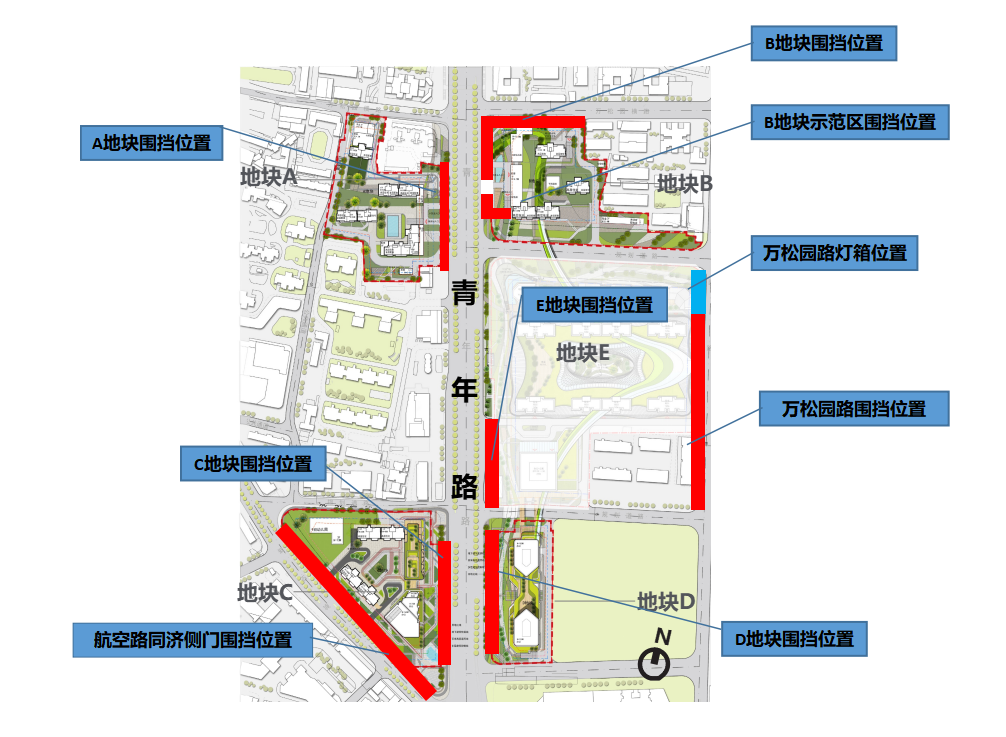 二、点位1：青年路地块围墙点位位置：万松园横路天桥——航空路天桥及B地块示范区围墙A地块围挡现状及设计稿，整体尺寸高度6米、长度159米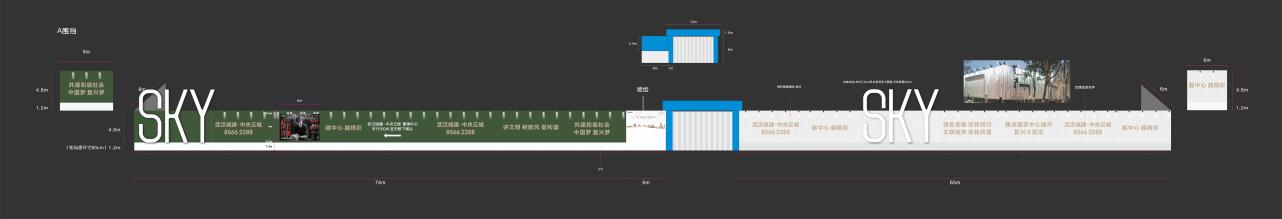 B地块围挡现状及设计稿，整体尺寸高度6米，长度227.8米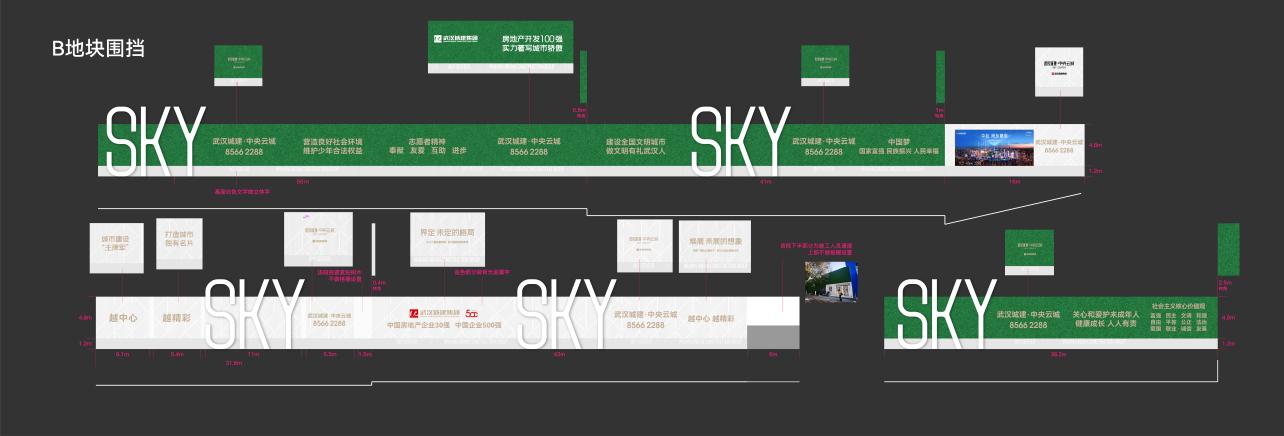 B地块示范区围挡现状，尺寸分为三段。①段尺寸高度3米，长度4.85米；②段尺寸高度3米，长度26.29米；③段尺寸高度3米，长度5.05米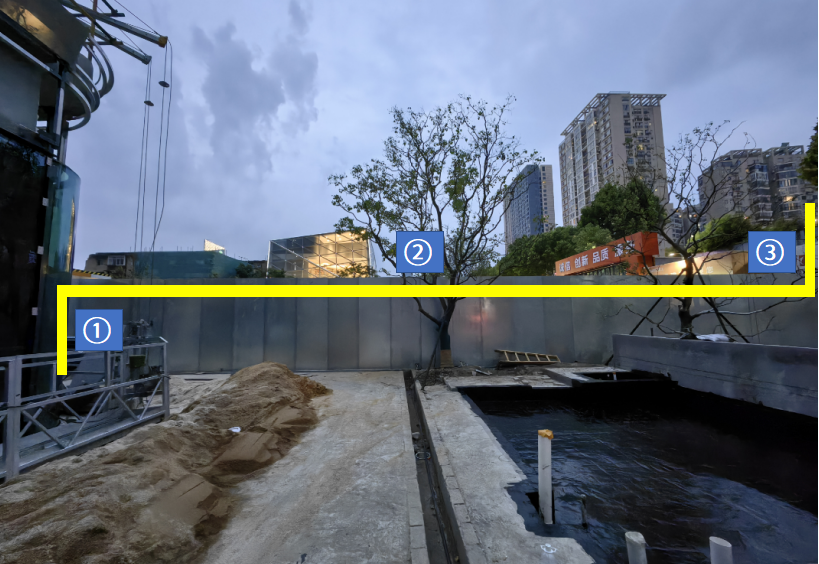 C地块围挡现状及设计稿，整体尺寸高度7.8米，长度154米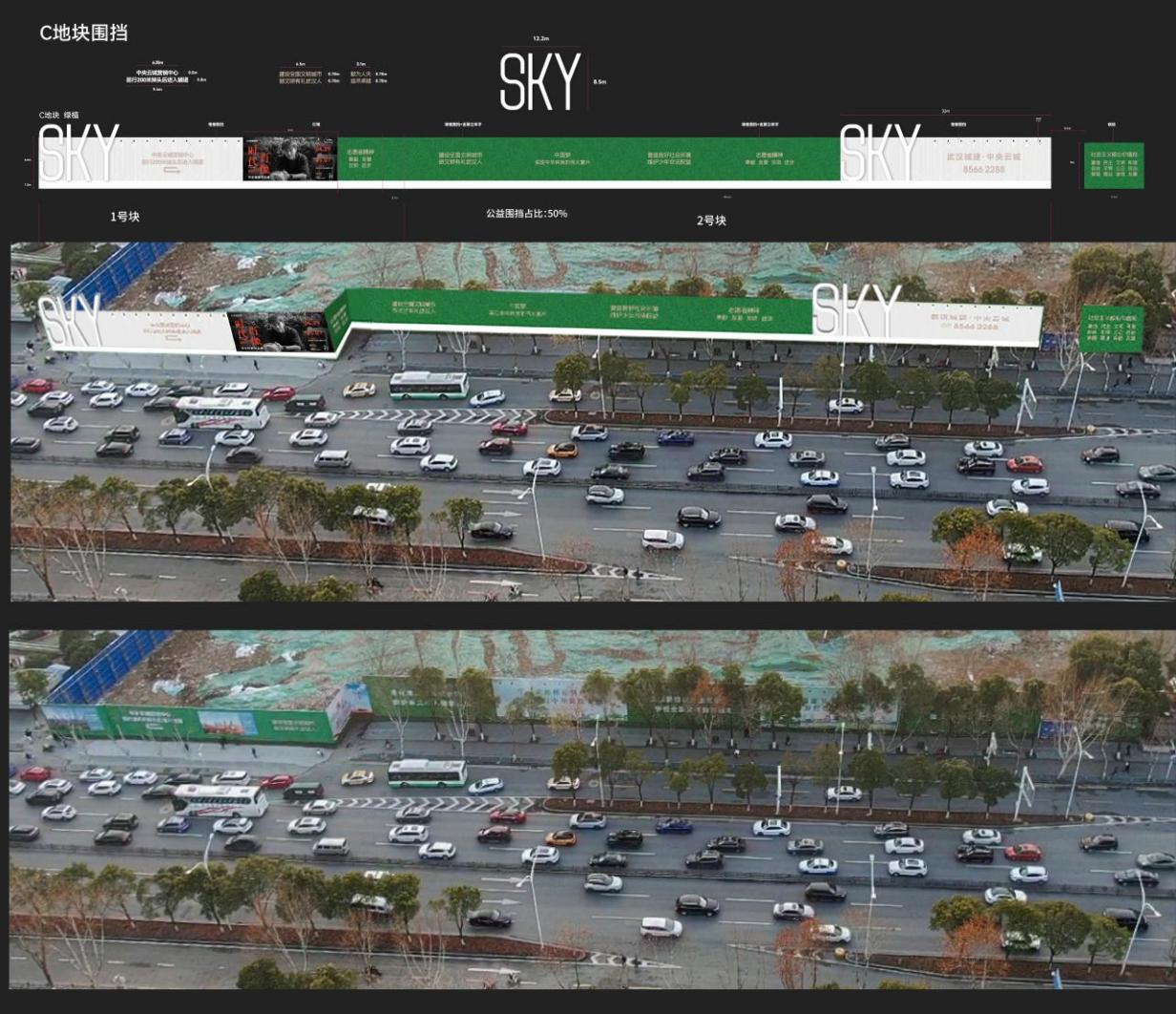 D地块围挡现状及设计稿，整体尺寸高度7.8米，长度137米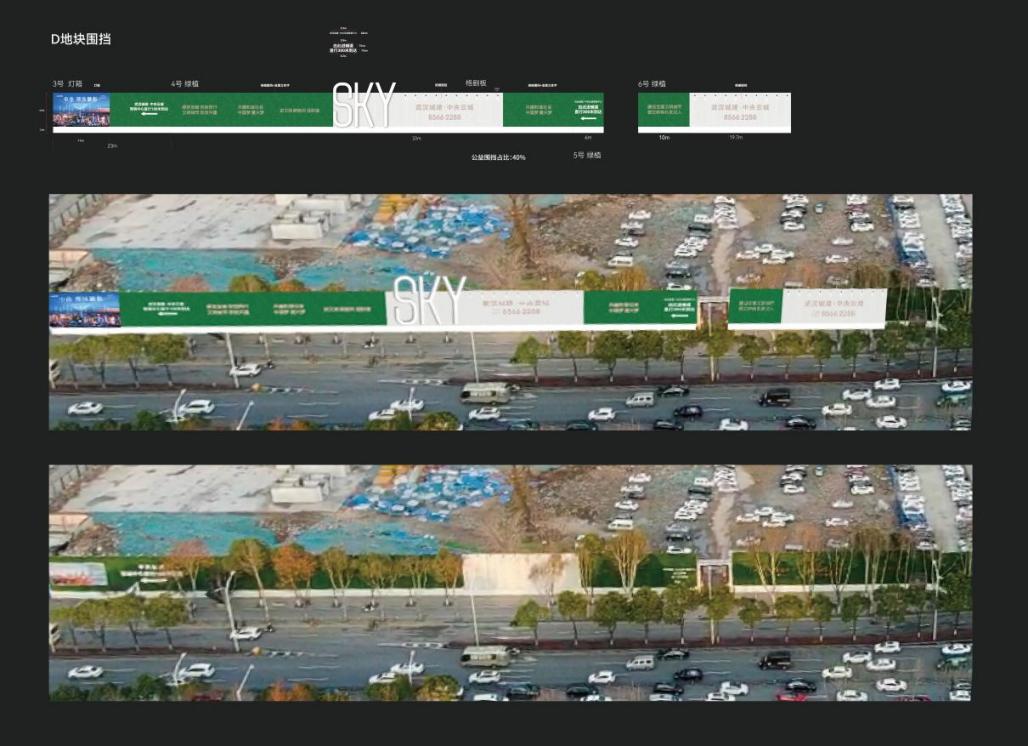 E地块围挡现状及设计稿，整体尺寸高度7.8米，长度76.7米。需注意：目前现状未包含E地块完整红线范围，整体设计时应考虑未来完整长度范围。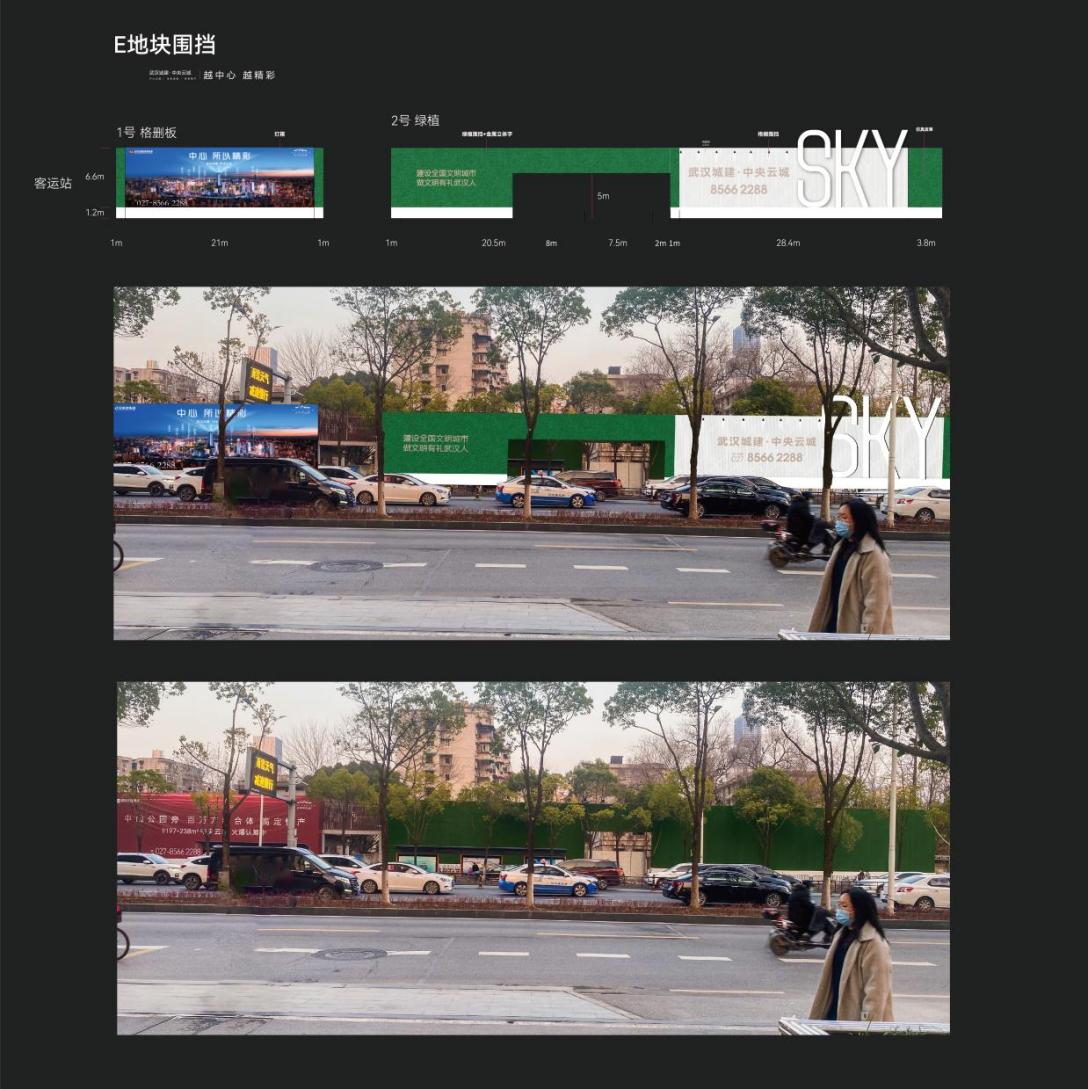 三、点位2：万松园地块围墙点位位置：万松园路B地块段——万景花园东门万松园路围挡现状，整体尺寸高度2米，长度170米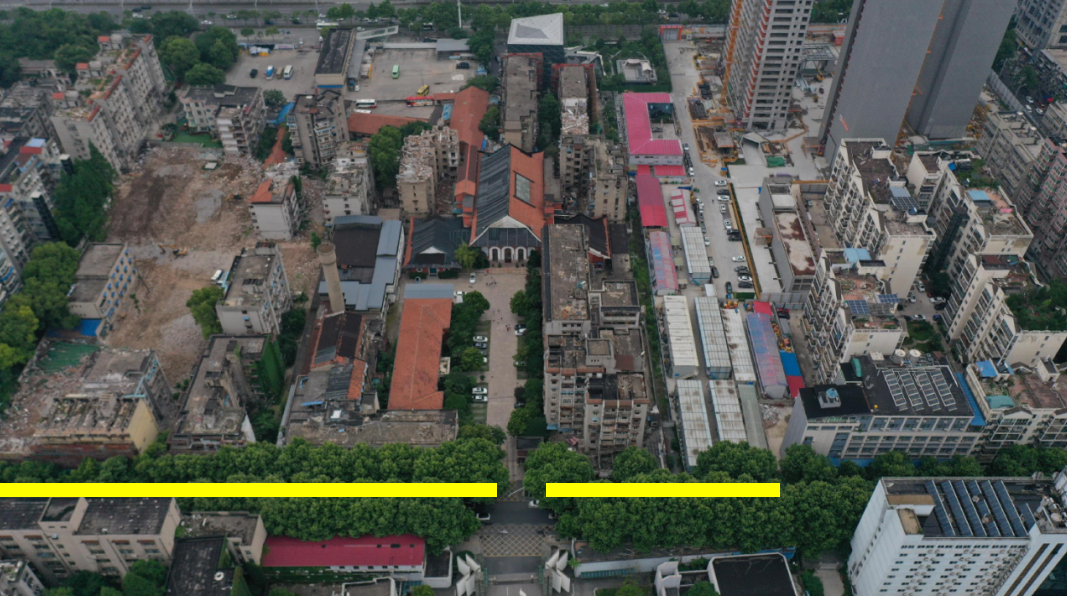 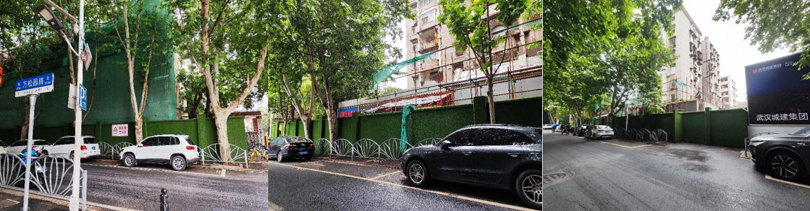 万松园路灯箱现状，整体尺寸高度6米，长度22.6米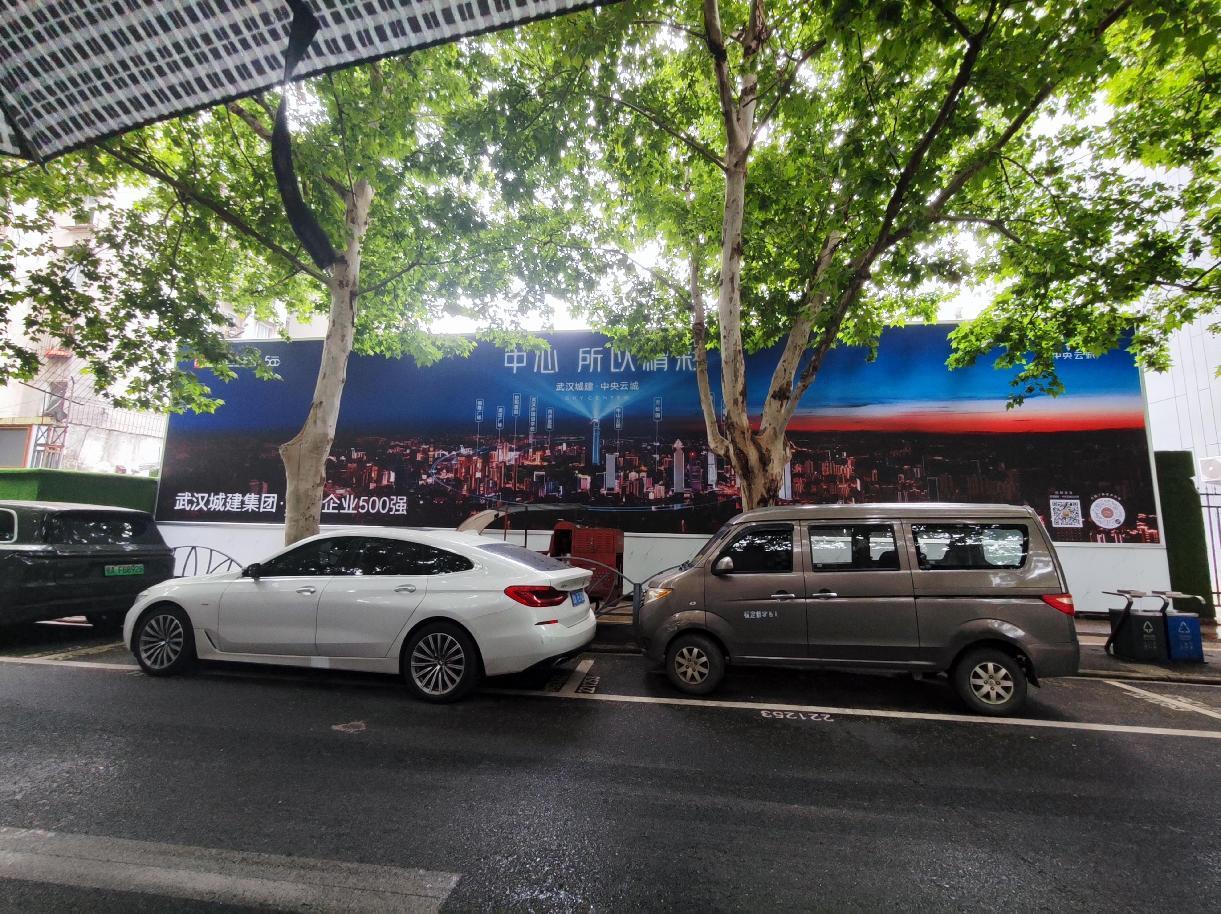 四、点位3：航空路围墙点位位置：电业路与航空路交会点起——航空路与青年路交会点止。航空路同济侧门围挡现状，整体尺寸高度6米，长度291米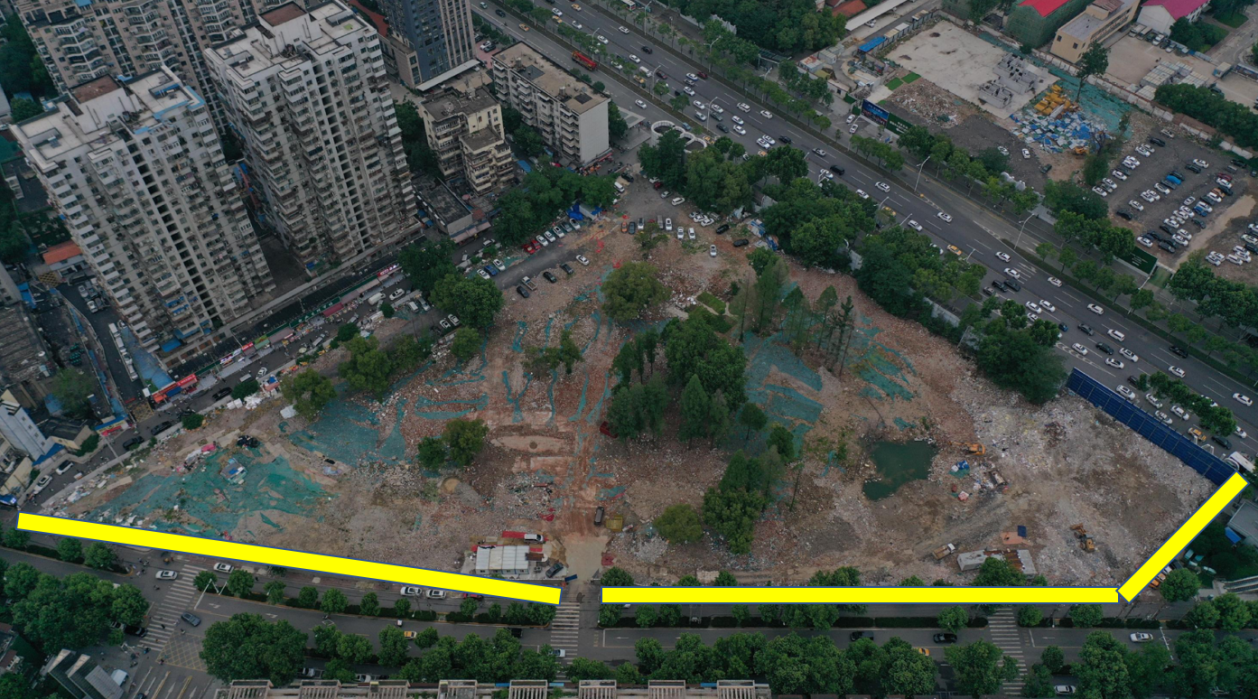 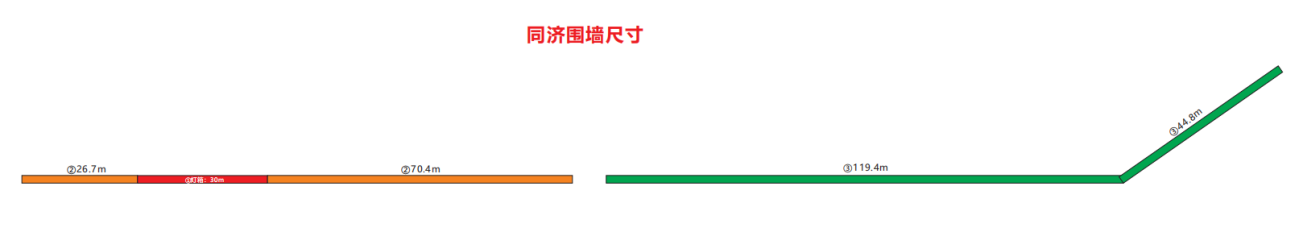 